Partners In EducationSeptember 23, 2021Staff Executive Committee Members: Amy Davis, Principal; Amy Plante, Asst. Principal; Kurt Moellering, Head of School; Gretchen Petersen, Chief Operating Officer; Debby Worcester, Administrative Assistant to DirectorParent Committee Members: Stacey Suckerman, Rachel Clouse, Tim FloodWelcome!  Kurt Moellering, Head of SchoolFirst meeting this year for the Partners In Education committee (joint community of LPS and Parents).If interested in becoming a committee member please let us know, and LPS will get back to you.	Parent committee members is comprised of 3 members so far;	LPS sends out the agenda week before the meeting;	It is about raising money for:FamiliesKidsPartnership	There are grade level representatives separate from PIE:Organize events/activitiesNot school sponsoredRepresentatives: (See attached)	9th grade - Susan McConathy, susan_mcconathy@yahoo.com7th grade - Christina Chatalian, christinachatalian@gmail.com8th grade - Lori Day, loriday@gmail.com11th grade - Stacey Suckerman, staceysuckerman@yahoo.com12th grade - Debbie Berechman, dberechman@gmail.comDifference between PIE and PAG (see attached)	PIE: Partners In Education – parents and LPS Community 	PAG: Parent Advisory Group Safety and Health of School mini-State of the School open to all parents30 - 45 minutes then questions/answersQUESTION: Are any plans for events currently?ANSWER: BBQ was cancelled for safety and having too many people at one time	Typical events:BingoSpaghetti dinner	Student Council activities: DancesMoviesMS dances LPS is not moving forward, at this time	Parents organize events separate Canobie lakeSki TripPIE and LPS will work together and see what plan we can do. LPS is looking at what we can do, not what we can’t do.QUESTION: Are there sizes of groups that are more comfortable or guidelines we can go by?ANSWER: Good question – we want to come up with safe conditions. We’ll have to work together.Brainstorm list of events to see what can be done for Halloween:Dance – outsideTrunk or treat – HSTrunk or treat – MS and Seniors decorate the trunksACTION: Amy to connect PIE committee with Student Council for Halloween eventParent Brainstorm in general:Susan McConathy, 9th grade Representative has organized an event - Cradles to Crayons with pizza after the event Piggyback with Church whatever service they work with to help raise money for a serviceMake sandwiches for the homeless-Or -Do a car wash and target money for a drive-in movie for students – but then the questions?QUESTION: Are staff available on Saturdays to be on the property?ANSWER: If there is an event with LPS and PIE then staff need to volunteer.  As for having staff here if it is only a parent event, we probably can’t be on the property. But if it is a PIE event – even though we are protective of the staff and their time -- we can figure something out. We also need to be thoughtful about using the property on the weekends because the Church may also be using it.Speaker Series:	Dates are being set with speakers	Will be virtual	There will be 4 datesFundraising:	Monies are available in the PIE account	Ideas:Restaurant cards a percentage goes to LPSRaffles monthly Each day win prize (get prizes from local businesses)Charge $10 per ticketAmazon smile	Make sub-committees PIE By-Laws:	Committee Parent member Tim Flood worked on the by-laws this summer	PIE meetings go through a paragraph at a time	Agree with content or adjustSub-Committees:	Fundraising	Events	Community ServiceInclude staff members in each areaGoogle survey coming	Kurt will email a survey out to parents 	Need help form all parent 	Committees want to work onAttachmentsGrade level parentsPIE and PAG description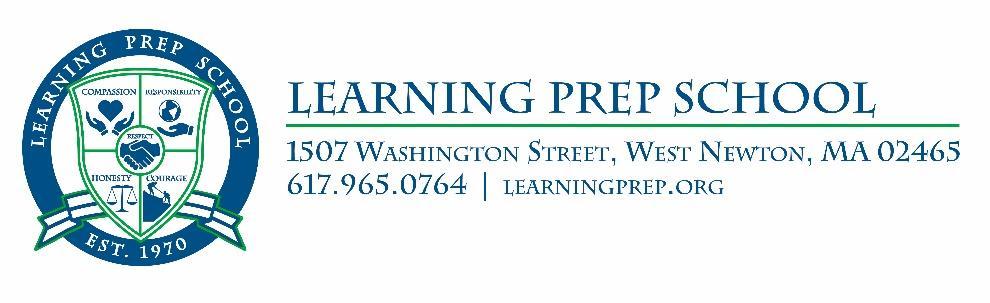 Grade Level ParentsDebbie Berechman (12th Grade)		Cell:  617-571-6889			Email:  dberechman@gmail.comStacey Suckerman ( 11th Grade)	Cell:  617-504-5901			Email:  staceysuckerman@yahoo.comRoslyn Michelson ( 10th Grade)	Cell:  978-290-3953			Email:  rmm29.01890@gmail.comSusan McConathy (9th Grade)Cell:  781-956-4092			Email:  susan_mcconathy@yahoo.comLori Day  (8th Grade)Cell:  508-207-5631			Email:  loriday@gmail.comChristina Chatalian (5th-7th Grade)Cell:  978-833-3953			Email:  christinachatalian@gmail.com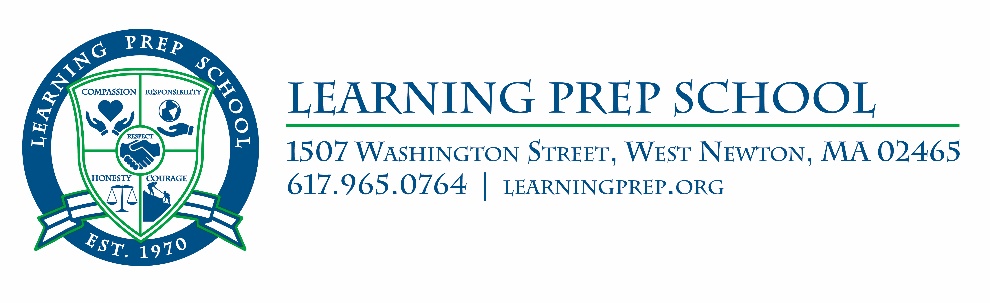 The Parent Advisory Group (PAG) focuses on the state of the school and provides a forum for the exchange of ideas on salient and timely focus points, including the education and safety of our students and current initiatives of the school.2021-22 PAG Meeting Dates:October 14 – 9:00am – virtual via zoom - https://us02web.zoom.us/j/83490769413December 9 – 9:00am - virtual via zoom - https://us02web.zoom.us/j/83490769413February 17 – 9:00am - TBDApril 28 – 9:00am - TBDPartners In Education (PIE) provides support for the students, families, and teachers by providing a range of activities and events each year designed to bring the various constituencies of the school together to advance and to celebrate the LPS community. Fundraising is a significant part of PIE activities. With the funds raised through these activities, PIE supports various school initiatives to foster fun and a sense of community.2021-22 PIE Meeting Dates:November 18 – 9:00am – virtual via zoom - https://us02web.zoom.us/j/83490769413 January 13 – 9:00am - TBDMarch 24 – 9:00am - TBDMay 11 – 9:00am - TBD